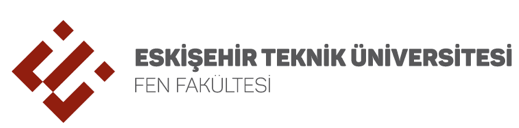 İlk Kez Önerilecek Ders için Bildirim Formu…../….../20…..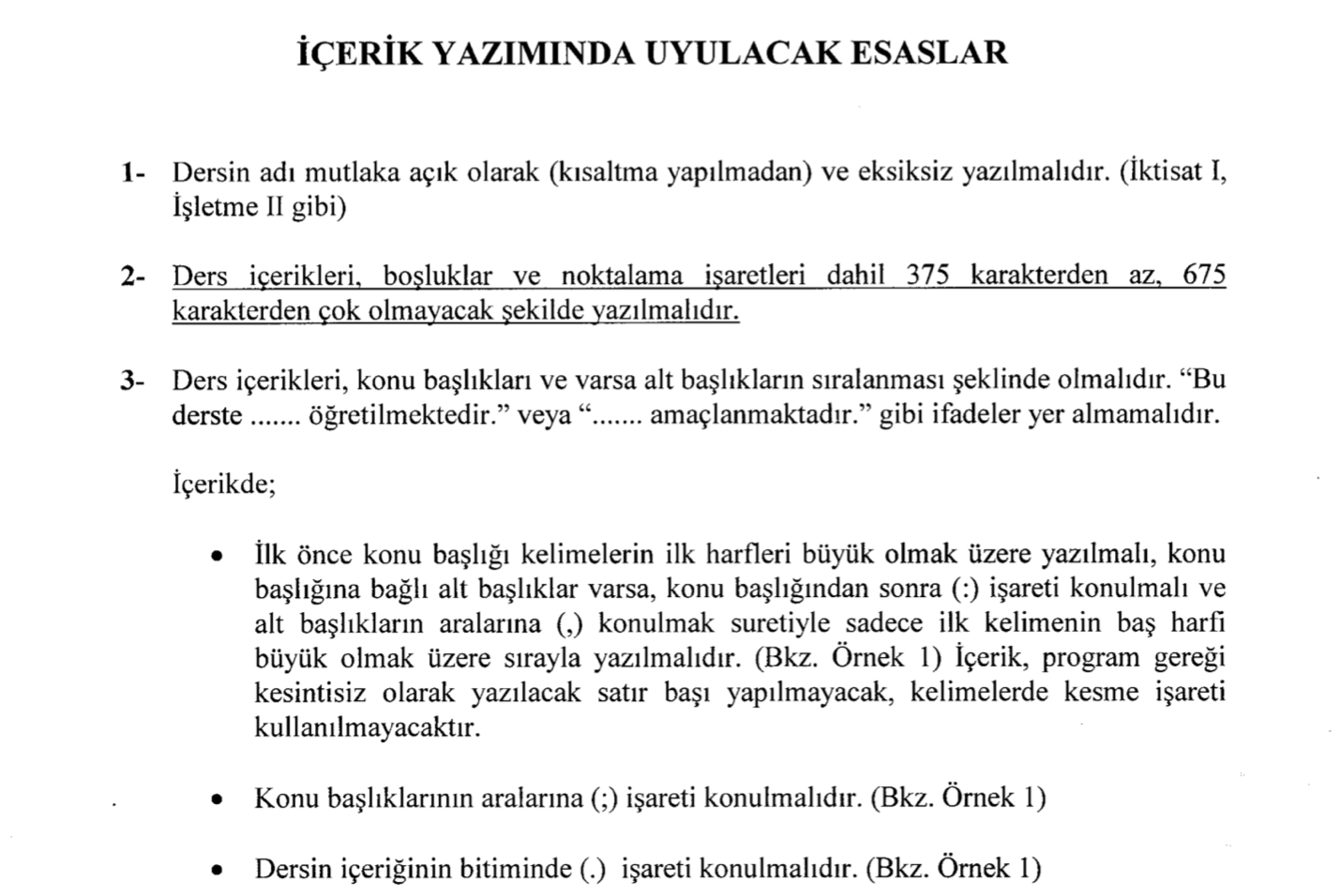 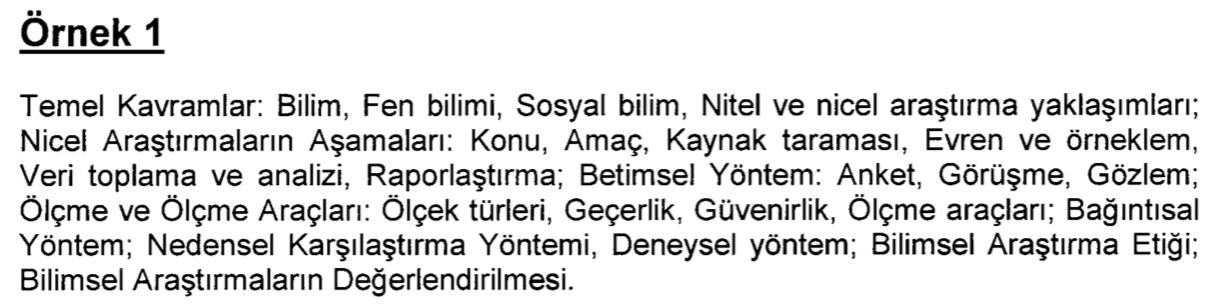 Dersin Açılacağı Bölüm Öğretim YılıYarı YılıÖğretim Dili Ders Türü (Z/S ya da MS)TeoriUygulamaDers Katalog İçeriği (Tr) (En az 375, en fazla 675 karakter noktalama işaretleri ve boşluklar dahil)Ders Katalog İçeriği (En) (En az 375, en fazla 675 karakter noktalama işaretleri ve boşluklar dahil)Ders AdıDersin İngilizce AdıDersin AKTS KredisiDersi Verecek Akademik Personel (TC Numarası)